THEME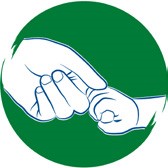 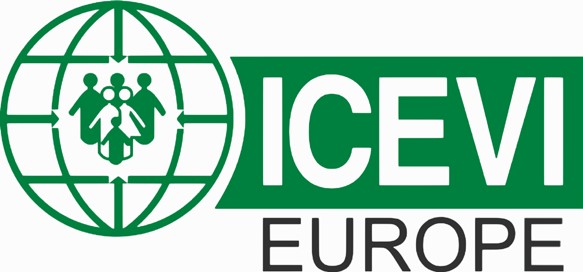 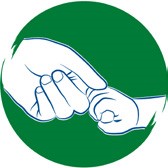 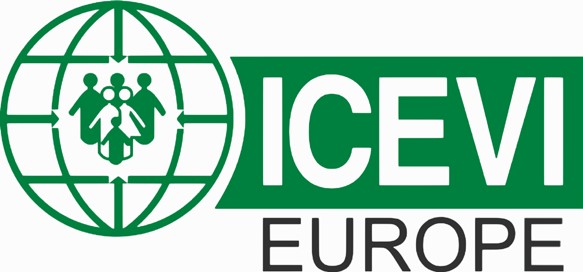 This conference will focus on the need for a multidisciplinary approach in offering support aimed at ensuring the best quality of life for children and young adults with visual impairmentTARGET AUDIENCE> Professionals and practitioners working with children and young adults with visual impairmentFINAL GOALThe final goal is to provide to those professionals who wish to offer a global approach a document of key principles which will support their work with children/young adults with visual impairment and their familiesCALL FOR ABSTRACTSSubmissions will be open in May 2024> Caregivers, parents and families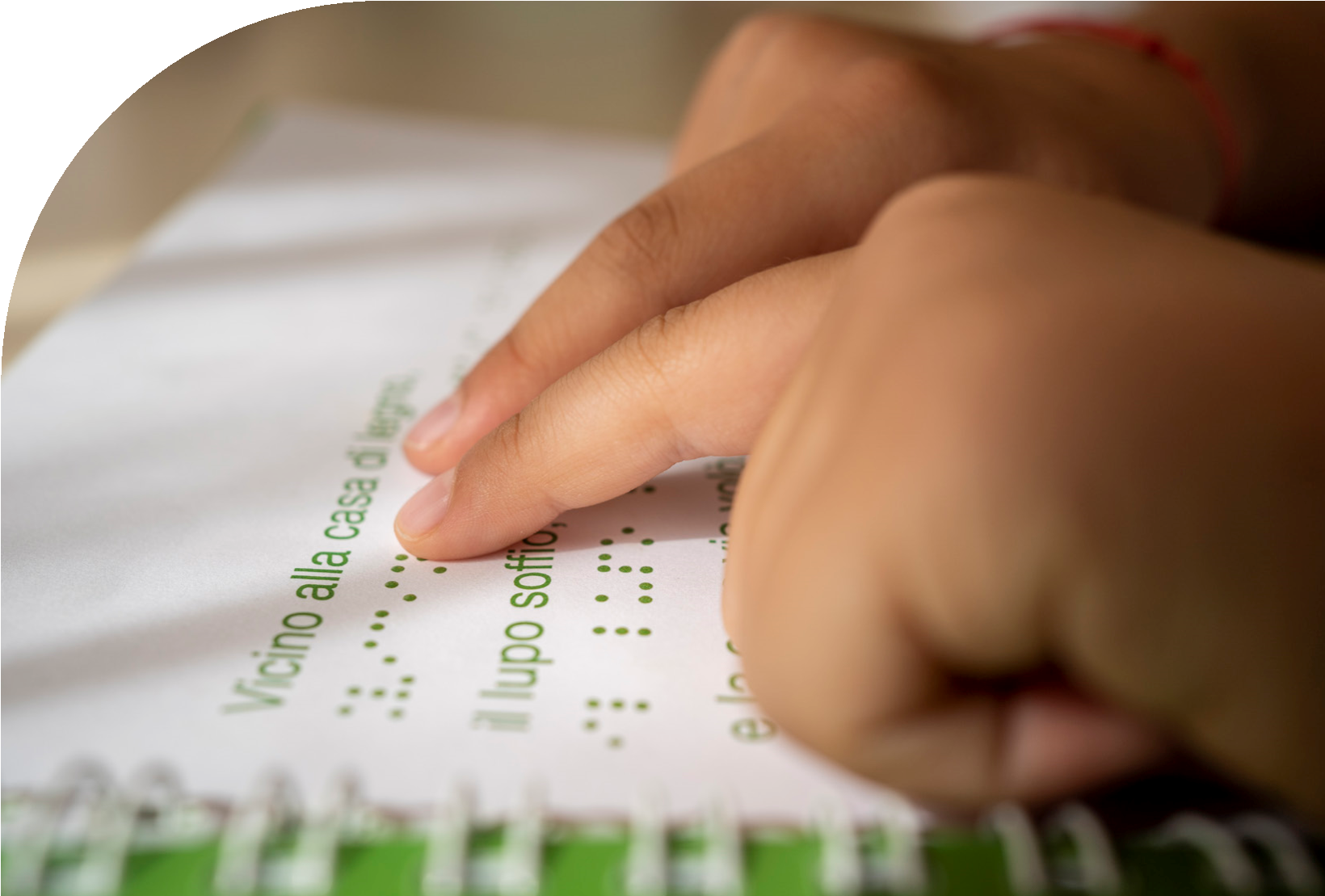 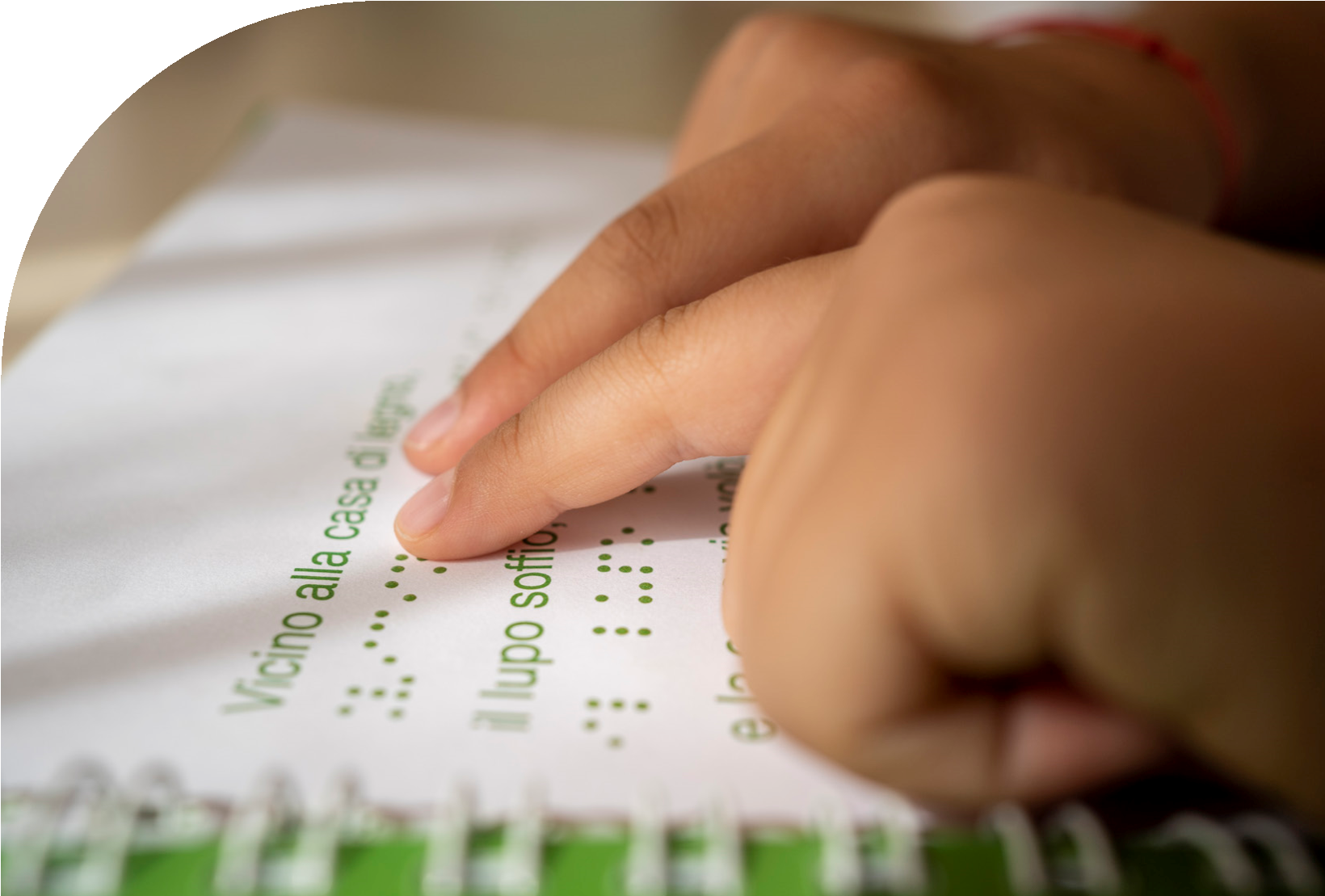 